The Diocese of Manchester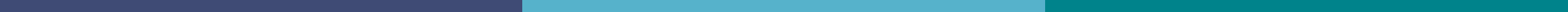 PARISH INFORMATION AND PROFILE[A completed copy of this form would serve as a Parish Profile for the purposes of an appointment but it is recommended that it is used as the framework for a more detailed document. Text formatted in red italics is for your guidance and should be deleted in the final document]This document is your primary opportunity to present your vision and priorities for mission and ministry. Please make every effort to present a full, detailed and accurate account. The benefice or parish of:[benefice or parish name]Please return your Parish Profile when complete, together with any other requested papers, to:The Bishop of Manchester: bishop.david@manchester.anglican.orgThe Suffragan Bishop: 		The Archdeacon:    		The Registrar: Diocesan Registry, 3rd Floor, St John’s House, 155-163 The Rock, Bury BL9 0NDThe Patron – if applicable:The Area Dean:The Deanery Lay Chair:The Mission Community Leader:A hard copy must be provided to the Registrar. Otherwise email copies suffice.THE NEXT PARISH PRIESTThis section is to be completed after you have completed the rest of this document. In the light of and with reference to all of the following, and in particular your mission priorities (see Section 10), what are the key priorities that you, together with the congregation, would like the next parish priest to address? What are the gifts and skills you would hope they will bring? What could the next parish priest expect from you?How do you support your clergy and (where applicable) their household? (please refer to the Clergy Wellbeing section of the Diocesan website - https://www.manchester.anglican.org/support/)INTRODUCTIONIn two or three summary paragraphs, summarise who you are (as a parish/benefice)BASIC INFORMATION AND STATISTICSStatistical information can be requested from the Head of Serving, Alison Peacock alisonpeacock@manchester.anglican.org Full name of benefice or parish(es):
Title of the post that is vacant: 
Name and address of patron: if the Bishop of Manchester, write “Bishop”
Archdeaconry, Deanery and Mission Community; and name of Area Dean and Mission Community Leader: 
Please include the contact details (phone and email) of the Archdeacon, Area Dean and Mission Community Leader
Official clergy housing: address and brief description: 
Please insert a picture of the house if you have oneOfficial population: 
    Number on electoral roll:  
Average weekly attendance year on year, over the last 3 years:
Average Weekly Attendance of children and young people under 16:   




In the last twelve months, numbers (if applicable) of: -those baptized:                           those admitted to holy communion before confirmation:   those confirmed:marriages:                            funerals:                               Christmas communicants (all services):Easter communicants (all services):last October survey:3.10	Anglican churches and licensed places of worship in the benefice or parish(es) profiled here: -Name of principal church:     Approximate key dates for the building?    Approximate seating capacity:  When was the last Quinquennial inspection done? What are the top 3 priorities as highlighted by the architect How much did the architect estimate they might cost? What progress has been made thus far by the parish? A copy of the latest Quinquennial inspection of the church should be available to visiting applicants.How accessible are the parish buildings?Name of any attached or nearby hall or other similar facilityDetails of Anglican churches or licensed places of worship in the benefice or parish(es) profiled here with whom you will share an incumbent undergoing pastoral reorganisation, or likely to in the near future:3.11 	Details of any publicity/literature that the parish produces e.g. newsletter, magazine:3.12 	Address of website and/or other social media or remote service offering:Names of churchwardens:3.14	Names of any representatives (usually two where applicable, but in certain notified cases more) appointed under the Patronage (Benefices) Measure 1986 section 11 (1), or otherwise.Note: please do not enter names here until the relevant Section 11 PCC meeting (if applicable) has been held and the representatives duly appointed.  Consult the Archdeacon’s office for clarification if necessary.4.	PRIESTS (ORDINATION OF WOMEN) MEASURE 1993HOUSE OF BISHOPS DECLARATION ON THE MINISTRY OF BISHOPS AND PRIESTS 2014Since 17 November 2014 it has no longer been possible for a PCC to pass resolutions under the Priests (Ordination of Women) Measure 1993 or to petition under the 1993 Act of Synod for Extended Episcopal Oversight. It is no longer a requirement that parishes should consider passing or rescinding resolutions under the Measure at a Section 11 Meeting in a vacancy.  Any new resolutions must now be passed under the House of Bishops Declaration on the Ministry of Bishops and Priests. A PCC, on grounds of theological conviction, may resolve to request that arrangements are made for it under the House of Bishops Declaration.Under transitional arrangements, though, any resolutions passed under the Measure will be treated as if they are resolutions under the House of Bishops Declaration until 17 November 2016.Please record details below if either,any resolutions under the Priests (Ordination of Women) Measure or the 1993 Act of Synod were passed by the PCC prior to 17 November 2014 and have not subsequently been rescinded, orany resolution under the House of Bishops Declaration on the Ministry of Bishops and Priests 2014 has been passed.Your Archdeacon or the Diocesan Registrar can advise further if there are any questions about this section.LOCAL COMMUNITYPlease include the following and any other relevant information:What is the social character of the area?  Is the population stationary, rising, or falling, and what is its age profile and ethnic profile?  What would you say are the main issues facing your community?What kind of houses make up the bulk of the parish? What engagement with the local community does the church already have?What significant institutions such as factories, shops, offices, and hospitals are there?Names of local councillors who serve the parish communityThe local MP SCHOOLS AND VOLUNTARY GROUPSPlease include the following and any other relevant information:What schools are there within the benefice / parish boundary (church schools or other)?What links are maintained or could be developed Which voluntary groups (other than church-based groups) have a presence either on church premises or elsewhere in the benefice / parish?  WORSHIP AND WORSHIPPERSPlease include the following and any other relevant information:What is the present pattern of Sunday and weekday worship across the area that the new incumbent will serve and will this need to be revised?  Which books and service orders are in use?Do you offer worship in any languages other than English?What is the normal vesture for ministers (i.e. what robes are normally worn?)?  In the congregation(s), what is the mix of age, gender, and social groups?  How many worshippers live outside the parish boundary?  In the spectrum of church tradition how would you describe the worship – “evangelical”, “central”, “catholic”, or some variation, or in other terms?  CHURCH-BASED ORGANISATIONS AND GROUPSPlease include the following and any other relevant information:What church-based organizations and groups exist?  Where do they meet and how often?  What numbers are involved and what links are maintained could be developed?   How would you describe the social life of the church?  NEIGHBOURING ANGLICAN CHURCHES AND PARISHESPlease include the following and any other relevant information:Describe any collaboration you have with neighbouring or other Anglican churches and parishes. What work are you doing in your Mission Community?What activities or projects do you undertake or plan jointly?  What plans do you have over the next 3 years?Please provide a copy of your Mission Community Action Plan (see your Mission Community Leader for assistance if required).ECUMENISMPlease include the following and any other relevant information:What churches of other Christian traditions in the benefice / parish or significant in the wider area?  Is there an active Churches Together or similar organisation in the area?  Does another church or denomination use your building for worship or other activities? MinistryPlease include the following and any other relevant information:Apart from the parish priest, what other ordained ministers, if any, are licensed to, or regularly officiating with the bishop’s permission in, the benefice / parish?  Please name assistant curates, SSMs, OLMs, and retired clergy.  Are there licensed or emeritus Readers who minister?  Are there any ALMs? If so, which electives? Is anyone currently doing FFM?How is vocation to various forms of ordained or lay ministry explored and fostered? How is the ministry of the whole congregation understood and exercised?  MISSIONPlease include the following and any other relevant information:What steps in mission and evangelism have been taken in the last 3 years and what is planned for the next 3 years?What are the benefice / parish’s aims and objectives in mission? Is there a Mission Statement? If so, please show it here, or attach a copyPlease include your Mission Action PlanIn what ways have you seen the church growing over the last few years? FINANCE, STEWARDSHIP AND SUSTAINABILITYPlease attach copies of annual accounts for the last three yearsPlease include the following and any other relevant information:Is stewardship practised, and when was the last campaign or renewal? In what ways have you seen giving (in its broadest sense) increase in the last few years? Is the benefice / parish committed to full payment of the Parish Share, and if it has failed to pay it recently what are the reasons?  Have you paid Parish Share in full in the last 5 years and of not, what are the reasons?Were the parish priest’s expenses of office met in full last year and what was the total sum reimbursed?  To what extent does the benefice / parish offer financial support to home and overseas mission work, including projects, appeals, and charities? Are all parish officer posts filled? If not, what steps are you taking to address this?How is succession planning undertaken for parish officers?As well as being an important statement to prospective applicants, the answers you give to this section will be considered by the Archdeacon in drafting the formal Role Description and Person Specification for the post. 